S2 Appendix. COVID-19 transmission model.S6 Fig. Compartmental model of COVID-19 transmission in a US city. Each subgroup (defined by age and risk) is modeled with a separate set of compartments. Upon infection, susceptible individuals (S) progress to exposed (E) and then to either symptomatic infectious (IY) or asymptomatic infectious (IA). All asymptomatic cases eventually progress to a recovered class where they remain protected from future infection (R); symptomatic cases are either hospitalized (IH) or recover. Mortality (D) varies by age group and risk group and is assumed to be preceded by hospitalization. 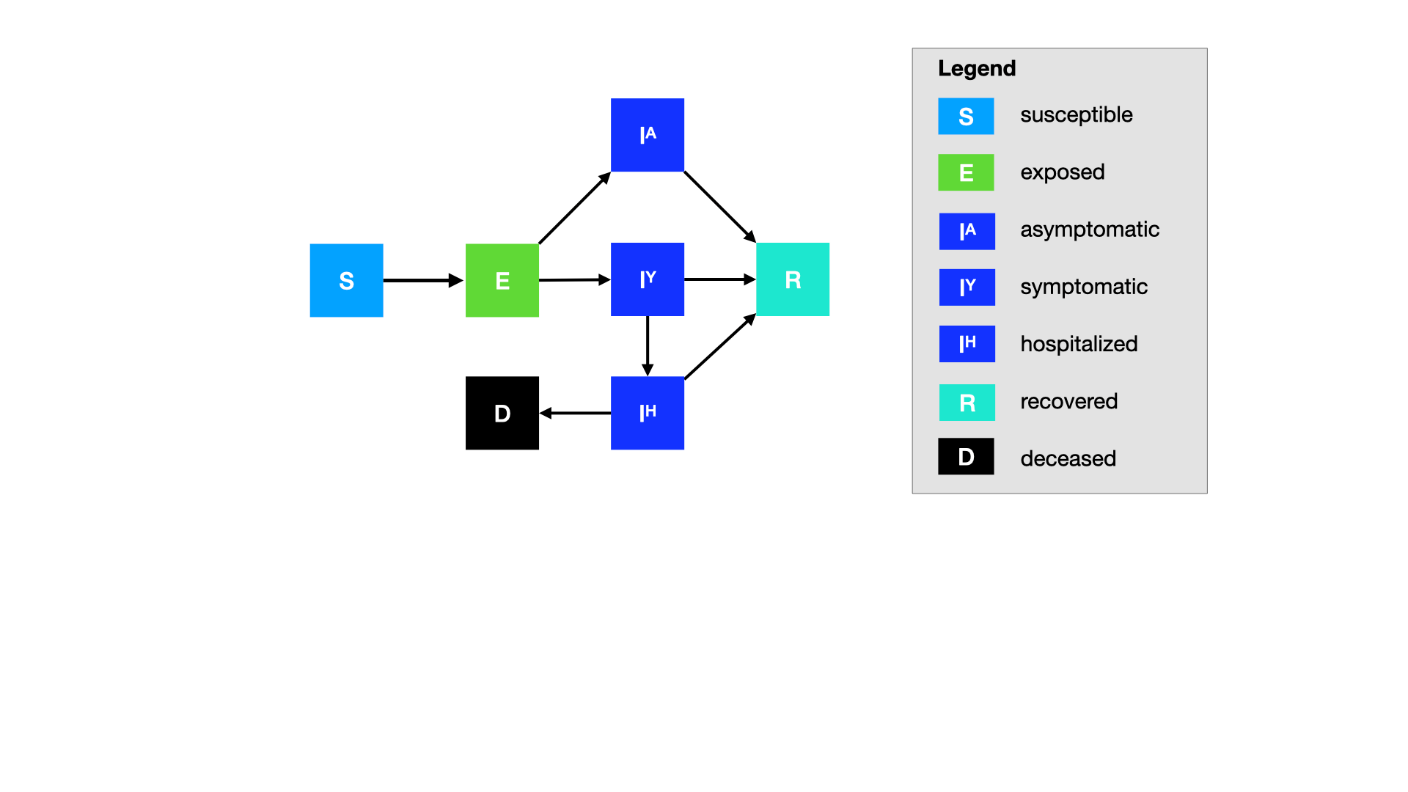 S7 Fig. Comparing the relationship between peak COVID-19 cases and peak isolation bed requirements per 100 PEH in March 2020 and in July 2020. For both of these timepoints in the pandemic, we fit 700 total stochastic simulations (100 per each of the 7 scenarios) to a linear model. In July 2020, where p(infected|tested) increased to 19.67% and p(tested|infected) increased to 20%, we found the linear model is , where where  is peak number of COVID-10 cases per 100 PEH and  is the peak bed requirement per 100 PEH (See Table S9 for regression table). This is roughly double the March 2020 model, , where p(infected|tested) was 9.8% and p(tested|infected) was 10% (See Table S8 for regression table). 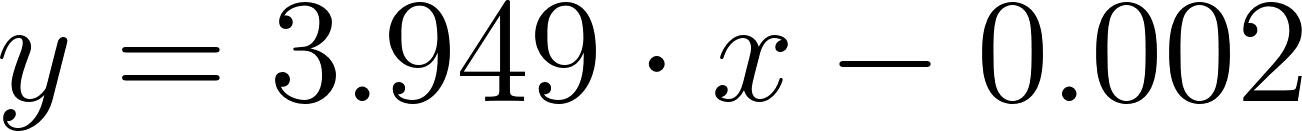 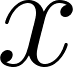 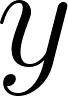 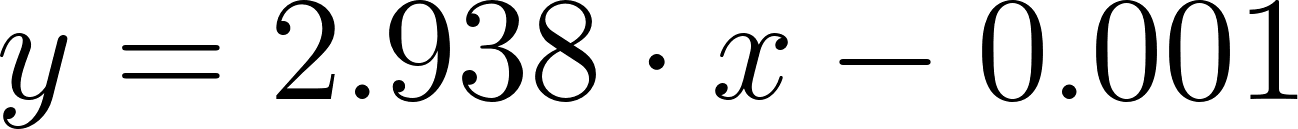 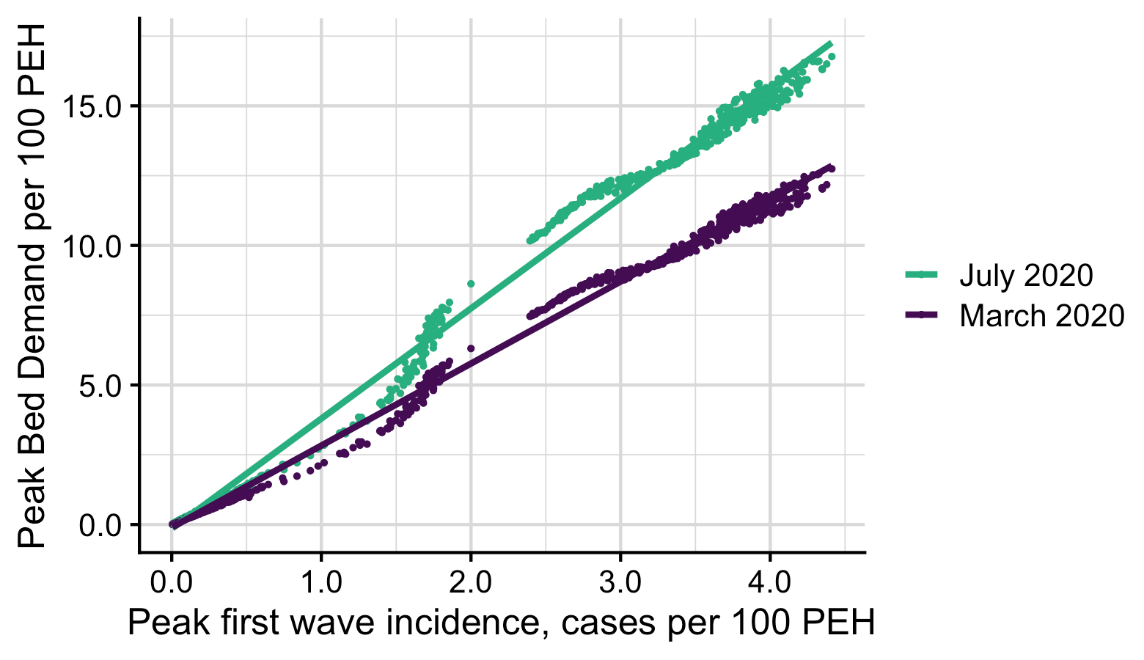 S1 Table. Initial conditions, school closures and social distancing policies.S2 Table. Model parameters. Values given as five-element vectors are age-stratified with values corresponding to 0-4, 5-17, 18-49, 50-64, 65+ year age groups, respectively. aThe parameter  is fitted through constrained trust-region optimization in SciPy/Python. Given a value of , a deterministic simulation is run based on central values for each parameter, from which we can compute the implied . We (1) track the daily number of new cases (both symptomatic and asymptomatic) during the exponential growth portion of the epidemic, (2) compute the log of the number of new cases:  and (3) use least squares to fit a line to this curve: . We then estimate the reproduction number  of the simulation for that specific value of  as  1 where is the generation time given by . The optimizing function runs until the resulting value of  does not get closer to the target value.References: minimize(method=’trust-constr’) — SciPy v1.4.1 Reference Guide [Internet]. [cited 2020 Mar 28]. Available from: https://docs.scipy.org/doc/scipy/reference/optimize.minimize-trustconstr.htmlLi Q, Guan X, Wu P, Wang X, Zhou L, Tong Y, et al. Early Transmission Dynamics in Wuhan, China, of Novel Coronavirus-Infected Pneumonia. N Engl J Med. 2020 Mar 26;382(13):1199–207.Kraemer MUG, Yang C-H, Gutierrez B, Wu C-H, Klein B, Pigott DM, et al. The effect of human mobility and control measures on the COVID-19 epidemic in China. medRxiv [Internet]. 2020; Available from: https://www.medrxiv.org/content/10.1101/2020.03.02.20026708v1Verity R, Okell LC, Dorigatti I, Winskill P, Whittaker C, Imai N, et al. Estimates of the severity of COVID-19 disease [Internet]. Epidemiology. medRxiv; 2020. Available from: https://www.medrxiv.org/content/10.1101/2020.03.09.20033357v1.abstractMizumoto K, Kagaya K, Zarebski A, Chowell G. Estimating the Asymptomatic Proportion of 2019 Novel Coronavirus onboard the Princess Cruises Ship, 2020 [Internet]. Infectious Diseases (except HIV/AIDS). medRxiv; 2020. Available from: https://www.medrxiv.org/content/10.1101/2020.02.20.20025866v2Lauer SA, Grantz KH, Bi Q, Jones FK, Zheng Q, Meredith HR, et al. The Incubation Period of Coronavirus Disease 2019 (COVID-19) From Publicly Reported Confirmed Cases: Estimation and Application. Ann Intern Med [Internet]. 2020 Mar 10; Available from: http://dx.doi.org/10.7326/M20-0504Du Z, Xu X, Wu Y, Wang L, Cowling BJ, Meyers LA. The serial interval of COVID-19 from publicly reported confirmed cases [Internet]. Epidemiology. medRxiv; 2020. Available from: https://www.medrxiv.org/content/10.1101/2020.02.19.20025452v3CDC. People at High Risk of Flu [Internet]. Centers for Disease Control and Prevention. 2019 [cited 2020 Mar 26]. Available from: https://www.cdc.gov/flu/highrisk/index.htmCDC - BRFSS [Internet]. 2019 [cited 2020 Mar 26]. Available from: https://www.cdc.gov/brfss/index.htmlZhang X, Holt JB, Lu H, Wheaton AG, Ford ES, Greenlund KJ, et al. Multilevel regression and poststratification for small-area estimation of population health outcomes: a case study of chronic obstructive pulmonary disease prevalence using the behavioral risk factor surveillance system. Am J Epidemiol. 2014 Apr 15;179(8):1025–33.Calendar of Events [Internet]. Austin ISD. [cited 2020 Mar 26]. Available from: https://www.austinisd.org/calendarS3 Table. Hospitalization parameters.References:Sanche S, Lin YT, Xu C, Romero-Severson E, Hengartner N, Ke R. The Novel Coronavirus, 2019-nCoV, is Highly Contagious and More Infectious Than Initially Estimated [Internet]. Epidemiology. medRxiv; 2020. Available from: http://dx.doi.org/10.1101/2020.02.07.20021154Verity R, Okell LC, Dorigatti I, Winskill P, Whittaker C, Imai N, et al. Estimates of the severity of COVID-19 disease [Internet]. Epidemiology. medRxiv; 2020. Available from: https://www.medrxiv.org/content/10.1101/2020.03.09.20033357v1.abstractTindale L, Coombe M, Stockdale JE, Garlock E, Lau WYV, Saraswat M, et al. Transmission interval estimates suggest pre-symptomatic spread of COVID-19 [Internet]. Epidemiology. medRxiv; 2020. Available from: http://dx.doi.org/10.1101/2020.03.03.20029983S4 Table. Home contact matrix (daily number contacts by age group at home).S5 Table. School contact matrix (daily number contacts by age group at school).S6 Table. Work contact matrix (daily number contacts by age group at work).S7 Table. Others contact matrix (daily number contacts by age group at other locations).S8 Table. Regression table for linear model estimating peak bed requirement from peak COVID-19 incidence in PEH under parameters from March 2020. Here we set p(tested | infected) as 10% and p(infected | tested) as 9.8%.S9 Table. Regression table for linear model estimating peak bed requirement from peak COVID-19 incidence in PEH under parameters from July 2020. Here we set p(tested | infected) as 20% and p(infected | tested) as 19.67%.S10 Table. Comparing projected cumulative hospitalizations and peak daily COVID-19 hospital admissions to observed data from the City of Austin.VariableSettingsInitial day of simulation3/1/2020Initial infection number in locations5 symptomatic cases in 18-49y age groupTrigger to close school3/14/2020Closure DurationUntil start of 2020-2021 school year (8/17/20)ɑ: Reduction of non-household contacts (work and other)Five scenarios: [0, .25, 0.5, .75, 0.9]Age-specific and day-specific contact rates Home, work, other and school matrices provided in Tables S4-S7 in Appendix 2.Normal weekday = home + work + other + schoolNormal weekend = home + otherNormal weekday holiday = home + other Normal weekday during summer or winter break = home + work + otherSchool closure weekday = home + (1-ɑ)*(work + other)School closure weekend = home + (1-ɑ)*(other)School closure weekday holiday = home + (1-ɑ)*(other)School closure during summer or winter break = home + (1-ɑ)*(work + other)ParametersBest guess - values (doubling time = 7.2 days)Best guess values(doubling time = 4 days)SourceR02.22.2 Li et al. (2): doubling time 7.2 days4 daysKraemer et al. (3): transmission rate 0.016222420.02599555Fitteda to obtain specified R0 given : recovery rate on asymptomatic compartmentEqual to Equal to : recovery rate on symptomatic non-treated compartmentVerity et al. (4): symptomatic proportion (%)82.182.1Mizumoto et al. (5): exposed rate Lauer et al. (6) P: proportion of pre-symptomatic (%)12.612.6Du et al. (7): relative infectiousness of infectious individuals in compartment E: relative infectiousness of infectious individuals in compartment IA0.46530.4653Set to mean of 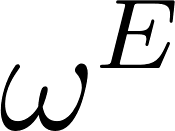 IFR: infected fatality ratio, age specific (%)Overall: [0.0016, 0.0049, 0.084, 1.000, 3.371]Low risk: [0.00091668, 0.0021789, 0.03388, 0.25197, 0.64402]High risk: [0.009167, 0.02179, 0.33878, 2.5197, 6.4402]Overall: [0.0016, 0.0049, 0.084, 1.000, 3.371]Low risk: [0.00091668, 0.0021789, 0.03388, 0.25197, 0.64402]High risk: [0.009167, 0.02179, 0.33878, 2.5197, 6.4402]Age adjusted from Verity et al. (4)YFR: symptomatic fatality ratio, age specific (%)Overall: [0.001949, 0.006025, 0.10265, 1.2182, 4.10657]Low risk: [0.0011165, 0.002654, 0.04126, 0.3069, 0.78443]High risk: [0.01117, 0.02654, 0.4126, 3.06903, 7.8443]Overall: [0.001949, 0.006025, 0.10265, 1.2182, 4.10657]Low risk: [0.0011165, 0.002654, 0.04126, 0.3069, 0.78443]High risk: [0.01117, 0.02654, 0.4126, 3.06903, 7.8443]: high-risk proportion, age specific (%)[8.2825, 14.1121, 16.5298, 32.9912, 47.0568][8.2825, 14.1121, 16.5298, 32.9912, 47.0568]Estimated using 2015-2016 Behavioral Risk Factor Surveillance System (BRFSS) data with multilevel regression and poststratification using CDC’s list of conditions that may increase the risk of serious complications from influenza (8-10): relative risk for high risk people compared to low risk in their age group1010AssumptionSchool calendars Austin Independent School District calendar (2019-2020, 2020-2021) Austin Independent School District calendar (2019-2020, 2020-2021) (11)ParametersValueSource: recovery rate in hospitalized compartment0.086956511.5 day-average from admission to discharge (1)YHR: symptomatic case hospitalization rate (%)Overall: [ 0.04872107, 0.04872107, 3.28757227, 11.33739519, 17.73306336]Low risk: [0.0279, 0.0215, 1.3215, 2.8563, 3.3873]High risk: [ 0.2791, 0.2146, 13.2154, 28.5634, 33.8733]Age adjusted from Verity et al. (2): rate of symptomatic individuals go to hospital, age-specific: rate from symptom onset to hospitalized0.16955.9 day average from symptom onset to hospital admission Tindale et al. (3): rate from hospitalized to death0.089285711.2 day-average from admission to death (1)HFR: hospitalized fatality ratio, age specific (%)[4, 12.365, 3.122, 10.745, 23.158]: death rate on hospitalized individuals, age specific[0.0390, 0.1208, 0.0304, 0.1049, 0.2269]ICU: proportion hospitalized people in ICU[0.15, 0.20, 0.15, 0.20, 0.15]CDC COVID-19 planning scenarios (based on US seasonal flu data)Vent: proportion of individuals in ICU needing ventilation[0.35, 0.3, 0.45, 0.5, 0.45]CDC planning scenarios (based on US seasonal flu data): duration of stay in ICU8 daysAssumption, computed as average of hospital stay and ventilation durations: duration of ventilation5 daysCDC COVID-19 planning scenarios: healthcare capacityHospital bed: 4299ICU bed: 755Ventilator: 755Estimates provided by each of the region's hospital systems and aggregated by regional public health leaders 0-4y5-17y18-49y50-64y65y+0-4y0.50.92.00.10.05-17y0.21.71.90.20.018-49y0.20.91.70.20.050-64y0.20.71.21.00.165y+0.10.71.00.30.60-4y5-17y18-49y50-64y65y+0-4y1.00.50.40.10.05-17y0.23.70.90.10.018-49y0.00.70.80.00.050-64y0.10.80.50.10.065y+0.00.00.10.00.00-4y5-17y18-49y50-64y65y+0-4y0.00.00.00.00.05-17y0.00.10.40.00.018-49y0.00.24.50.80.050-64y0.00.12.80.90.065y+0.00.00.10.00.00-4y5-17y18-49y50-64y65y+0-4y0.70.71.80.60.35-17y0.22.62.10.40.218-49y0.10.73.30.60.250-64y0.10.32.21.10.465y+0.00.21.30.80.6PredictorsEstimates95% CI(Intercept)-0.001-0.002, -0.001Peak Incidence2.9382.923, 2.954Observations 700R2 / R2 Adjusted0.995 / 0.995PredictorsEstimates95% CI(Intercept)-0.002-0.002, -0.001Peak Incidence3.9493.925, 3.973Observations 700R2 / R2 Adjusted0.993 / 0.993Duration of InterventionContact ReductionProjected Cumulative HospitalizationsPeak Daily COVID-19 Hospital AdmissionsNo Intervention0%76,246 (61,598 - 91,030)10,892 (8,800 - 13,004)4 Weeks50%75,393 (60,757 - 91,932)10,770 (8,680 - 13,133) 4 Weeks75%75,948 (61,223 - 91,129)10,850 (8,746 - 13,018)4 Weeks90%76,127 (60,684 - 91,696)10,875 (8,669 - 13,099) 4 Months50%68,984 (54,971 - 83,562)9,855 (7,853 - 11,937) 4 Months75%1,971 (1,223 - 3,532)282 (175 - 505)4 Months90%444 (265 - 774)63 (38 - 111) Observed Austin Data --1,68578